ΧΡΙΣΤΟΣ ΑΝΕΣΤΗ , ΑΓΑΠΗΜΕΝΑ ΜΟΥ  ΠΑΙΔΑΚΙΑ Εύχομαι σε  εσάς  και τις οικογένειές  σας  υγεία ,αγάπη και υπομονή.Ελπίζω να περάσατε  όμορφα αυτές τις  γιορτινές μέρες  . Σήμερα  θα  κάνουμε  μια  μικρή  επανάληψη στη  γλώσσα, για  να μην  ξεχάσουμε  τα  δίψηφα  σύμφωνα !!!!!                                                         Σας  αγαπώ πολύ                                                          Η   δασκάλα  σας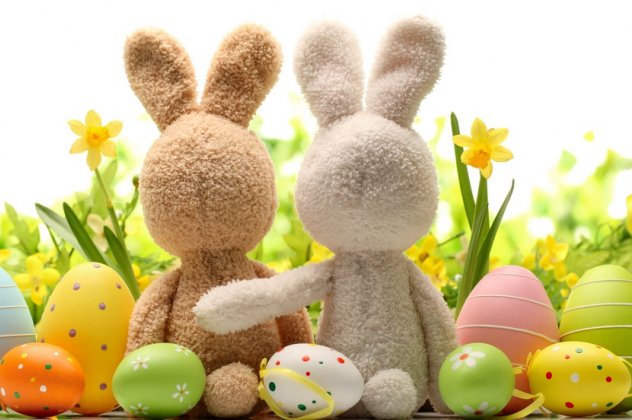 